Środki na rozwój firmy  i  zatrudnieniaCzęść I: Czy moja firma potrzebuje innowacji?Czy jestem lepszy od mojej konkurencji? Jeśli nie, to jak unowocześnić moje produkty/procesy?Skorzystaj z Innovation Coach – bezpłatnej usługi doradczej dostarczonej przez eksperta branżowego, który wskaże Ci jak wprowadzić innowacje do Twojej firmy i sfinansować ją z Funduszy EuropejskichProwadzi Łukasz Dyba  – Ekspert ds. Innowacji, Krajowy Punkt Kontaktowy Programów Badawczych Unii EuropejskiejCzęść II: Co to jest COSME, H 2020, EaSI, KreatywnaEuropa? Jak korzystać z programów europejskich?Gdzie szukać informacji?Prowadzi Michał Gorzelak - koordynator Obszaru Finansowania Dłużnego z Krajowego Punktu Kontaktowego ds. Instrumentów Finansowych Programów UECzęść III: Tnij koszty! Twórz etaty!Rekrutacja i zatrudnienie osób bezrobotnychTworzenie miejsc pracy dla osób niepełnosprawnychZatrudnienie subsydiowane, refundacja wyposażenia i doposażenia stanowisk pracyJak podnosić i zmieniać kwalifikacje zawodowe pracownikówProwadzi Piotr Kłosowski – ekspert z Urzędu Pracy m.st. Warszawy19.03  9.00-12.00Udział w szkoleniu  jest bezpłatnyZgłoszenia udziału w szkoleniu prosimy wysyłać na adres:centrum.przedsiebiorczosci@um.warszawa.plCentrum Przedsiębiorczości Smolna, 00-375 Warszawaul. Smolna 4, tel. 22 443 07 56www.firma.um.warszawa.pl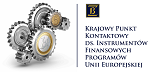 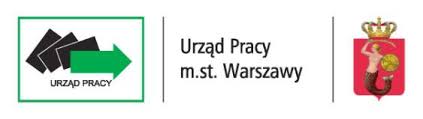 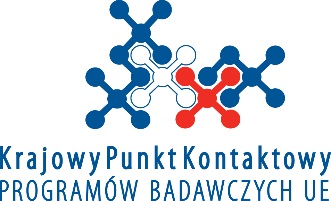 